* Don’t underestimate “moderate” consequences. They could be very important — give them serious consideration.The scores (1 – 7) indicate how important it is to do something about each riskFactors to consider when determining: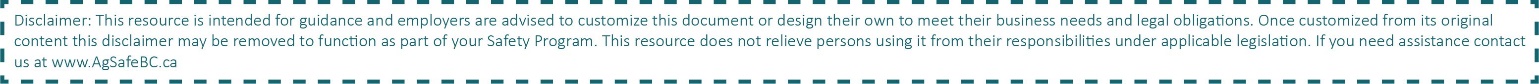 ConsequencesConsequencesConsequencesConsequencesExtremeDeath or permanent disabilityMajorSerious bodily injuryModerateMedical treatment and time away from work may be required*MinorFirst aid, no lost timeLikelihoodExtremeDeath or permanent disabilityMajorSerious bodily injuryModerateMedical treatment and time away from work may be required*MinorFirst aid, no lost timeVery likelyCould happen frequently1234LikelyCould happen occasionally2345UnlikelyCould happen, but rare3456Very unlikelyCould happen, but likely never will45671, 2, 3HIGHDo something about these immediately4,5MODERATEDo something about these risks as soon as possible6,7LOWThese risks may not need immediate attentionLikelihoodConsequencesNumber of times a situation occursPotential for chain reactionNumber of people exposed and durationSubstance concentrationSkills/experience of persons exposedMaterial volumePosition of the hazard relative to people and other hazardsSpeed of projectiles or moving partsSpecial characteristics of workers that may affect the likelihood of an incidentHeight of worker or lanyardQuantities of materials or point of exposureWorker position relative to the hazardEnvironmental conditionsWeight of worker or hazardCondition of the equipmentForces and energy levelEffectiveness of existing control measuresRisk AssessmentConflict, bullying, harassment, violent encounters, workplace abuseConflict, bullying, harassment, violent encounters, workplace abuseConflict, bullying, harassment, violent encounters, workplace abuseCompany NameWorkplace LocationPrepared byDate: AssessmentAssessmentAssessmentAssessmentTasksHazard(s)Level of RiskControlWork with other crew members, irrigation, farm, ranchers, cowboys, public, varied volunteers, various persons in the course of travel, onboarding of new workers, training and assisting other workers, receiving and giving instruction. Conflict resulting in verbal or physical altercations.  Conflict with, but not limited to: persons in discussions, conflict with those who are directing work, conflict with those who are working for you7 Very unlikely, could happen but likely never will, Minor to extreme consequencesIf a person you are working or elsewise engaging with becomes aggressive or hostile and the incident is escalating, leave the area.Consider and do an ongoing mental wellness consideration when in situations that are escalating.  Be honest in your ability/capacity to work with that person should they become aggressive or hostile.  Remove yourself from the situation.Deescalate through stopping the argument.Resist physical altercations. Leave if you must. Do not engage in verbal altercations with an unruly or upset workmate, employer, or employee.   Contact your supervisor if the matter cannot be resolvedReport the incident to your supervisor.Active shooter:Escape and run, secure, and hide as best     meets the demands of the situation.Work with other crew members, irrigation, farm, ranchers, cowboys, public, varied volunteers, various persons in the course of travel, onboarding of new workers, training and assisting other workers, receiving and giving instruction. Active shooter7 Very unlikely, could happen but likely never will, Minor to extreme consequencesIf a person you are working or elsewise engaging with becomes aggressive or hostile and the incident is escalating, leave the area.Consider and do an ongoing mental wellness consideration when in situations that are escalating.  Be honest in your ability/capacity to work with that person should they become aggressive or hostile.  Remove yourself from the situation.Deescalate through stopping the argument.Resist physical altercations. Leave if you must. Do not engage in verbal altercations with an unruly or upset workmate, employer, or employee.   Contact your supervisor if the matter cannot be resolvedReport the incident to your supervisor.Active shooter:Escape and run, secure, and hide as best     meets the demands of the situation.Other Recommendations: Other Recommendations: Other Recommendations: Other Recommendations: Other Notes:  Other Notes:  Other Notes:  Other Notes:  